El presente formulario debe ser enviado al correo electrónico: soportesigep@economiayfinanzas.gob.bo, adjuntando las imágenes de problema reportado, el ASUNTO del correo electrónico deberá ser “SOLICITUD DE ASISTENCIA TÉCNICA VIRTUAL”.Favor tomar en cuenta que los requerimientos reportados por el formulario ATV es para brindar soporte en el Sistema de Gestión Pública (SIGEP) y Sistema de Contrataciones Estatales (SICOES)Una vez recibido y evaluado el formulario ATV, personal de implantación se comunicará vía correo electrónico con el usuario para la aceptación o rechazo de la solicitud. Finalizada la asistencia, personal de implantación enviara vía correo electrónico con el resultado obtenido por la asistencia.FORMATV-01 Formulario para Asistencia Técnica VirtualSIGEP/ SICOES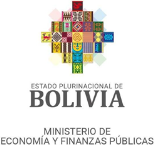 DATOS DE LA ENTIDAD PUBLICA (Todos los datos son obligatorios)DATOS DE LA ENTIDAD PUBLICA (Todos los datos son obligatorios)DATOS DE LA ENTIDAD PUBLICA (Todos los datos son obligatorios)DATOS DE LA ENTIDAD PUBLICA (Todos los datos son obligatorios)DATOS DE LA ENTIDAD PUBLICA (Todos los datos son obligatorios)DATOS DE LA ENTIDAD PUBLICA (Todos los datos son obligatorios)DATOS DE LA ENTIDAD PUBLICA (Todos los datos son obligatorios)DATOS DE LA ENTIDAD PUBLICA (Todos los datos son obligatorios)DATOS DE LA ENTIDAD PUBLICA (Todos los datos son obligatorios)DATOS DE LA ENTIDAD PUBLICA (Todos los datos son obligatorios)DATOS DE LA ENTIDAD PUBLICA (Todos los datos son obligatorios)DATOS DE LA ENTIDAD PUBLICA (Todos los datos son obligatorios)Entidad:DA:Descripción Entidad: Descripción Entidad: DATOS DEL USUARIO Y ACCESO (Todos los datos son obligatorios)DATOS DEL USUARIO Y ACCESO (Todos los datos son obligatorios)DATOS DEL USUARIO Y ACCESO (Todos los datos son obligatorios)DATOS DEL USUARIO Y ACCESO (Todos los datos son obligatorios)DATOS DEL USUARIO Y ACCESO (Todos los datos son obligatorios)DATOS DEL USUARIO Y ACCESO (Todos los datos son obligatorios)DATOS DEL USUARIO Y ACCESO (Todos los datos son obligatorios)DATOS DEL USUARIO Y ACCESO (Todos los datos son obligatorios)DATOS DEL USUARIO Y ACCESO (Todos los datos son obligatorios)DATOS DEL USUARIO Y ACCESO (Todos los datos son obligatorios)Solicitud de Soporte en:Nombres y Apellidos:Teléfono / Celular:Usuario:Correo Electrónico:Perfiles utilizados:Menús de acceso:DESCRIPCION Y MOTIVO SOLICITUD  DEL SOPORTE (Todos los datos son obligatorios) DESCRIPCION Y MOTIVO SOLICITUD  DEL SOPORTE (Todos los datos son obligatorios) DESCRIPCION Y MOTIVO SOLICITUD  DEL SOPORTE (Todos los datos son obligatorios) DESCRIPCION Y MOTIVO SOLICITUD  DEL SOPORTE (Todos los datos son obligatorios) DESCRIPCION Y MOTIVO SOLICITUD  DEL SOPORTE (Todos los datos son obligatorios) DESCRIPCION Y MOTIVO SOLICITUD  DEL SOPORTE (Todos los datos son obligatorios) DESCRIPCION Y MOTIVO SOLICITUD  DEL SOPORTE (Todos los datos son obligatorios) Acciones previas realizadasAcciones previas realizadasDescripción del problemaDescripción del problemaCapturas de pantallas del error generado (máximo 5 imágenes): Capturas de pantallas del error generado (máximo 5 imágenes): 